تقرير فعاليات لجنة خدمة المجتمع  في قسم اللغة العربية-قسم الطالباتالمملكة العربية السعوديةوزارة التعليم العاليجامعة المجمعــةكلية التربية بالزلفيقسم اللغة العربية 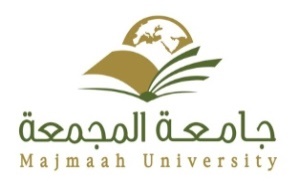 Kingdom of Saudi ArabiaMinistry of Higher EducationMajmaah UniversityCollege of Education Zulfiتحت رعاية رئيس القسم د. فهد بن صالح الملحم ،و إشراف منسقة القسم د عبير عبد الصادق ومنسقة لجنة خدمة المجتمع د.نوال الدسوقيأقامت   لجنة خدمة المجتمع  بقسم اللغة العربية بالتعاون مع وحدة النشاط معرضا احتفاء باليوم الوطني عرضت فيه عددا اللوحات و المقالات و الخواطر .صور من المشاركات :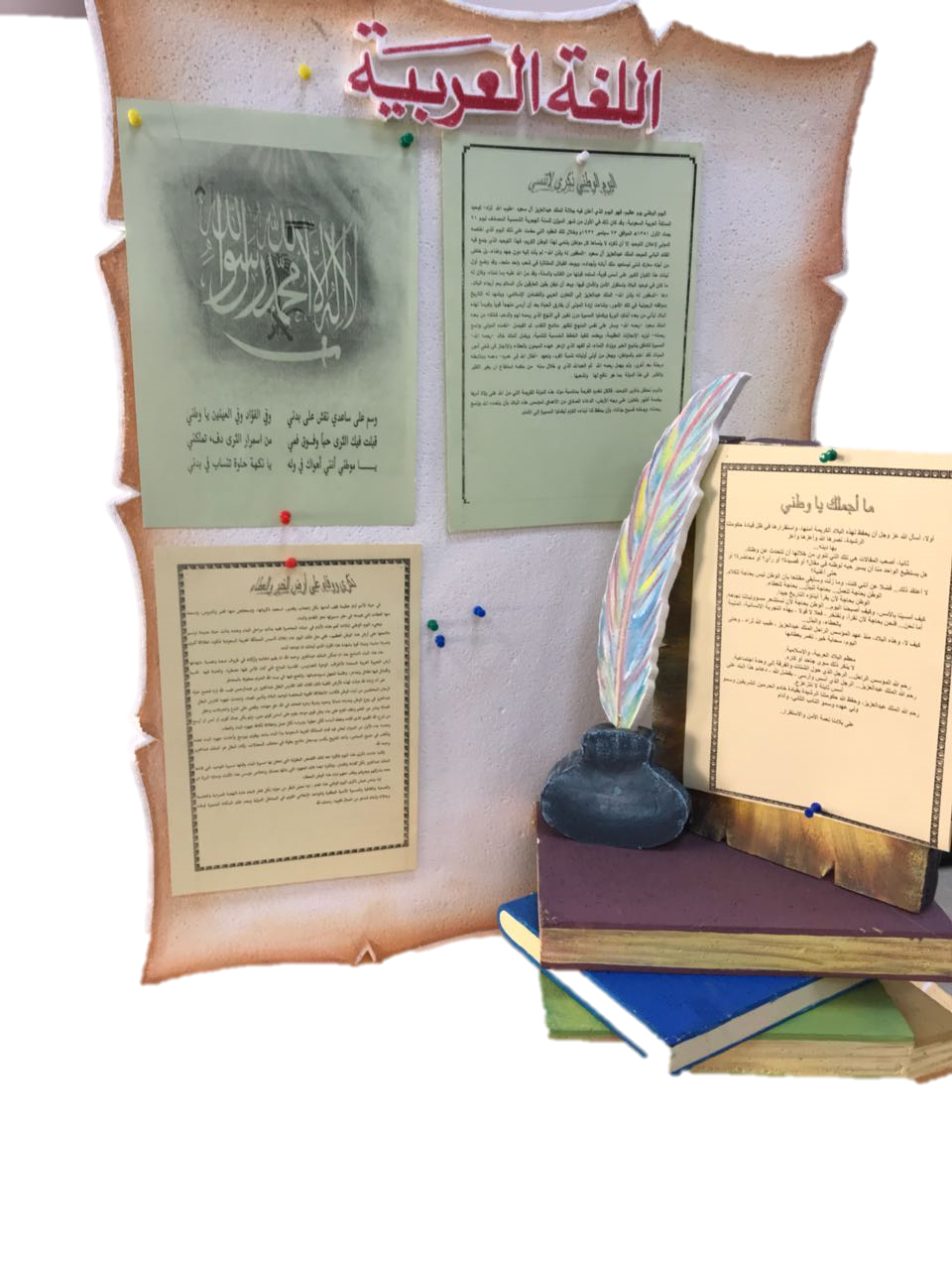 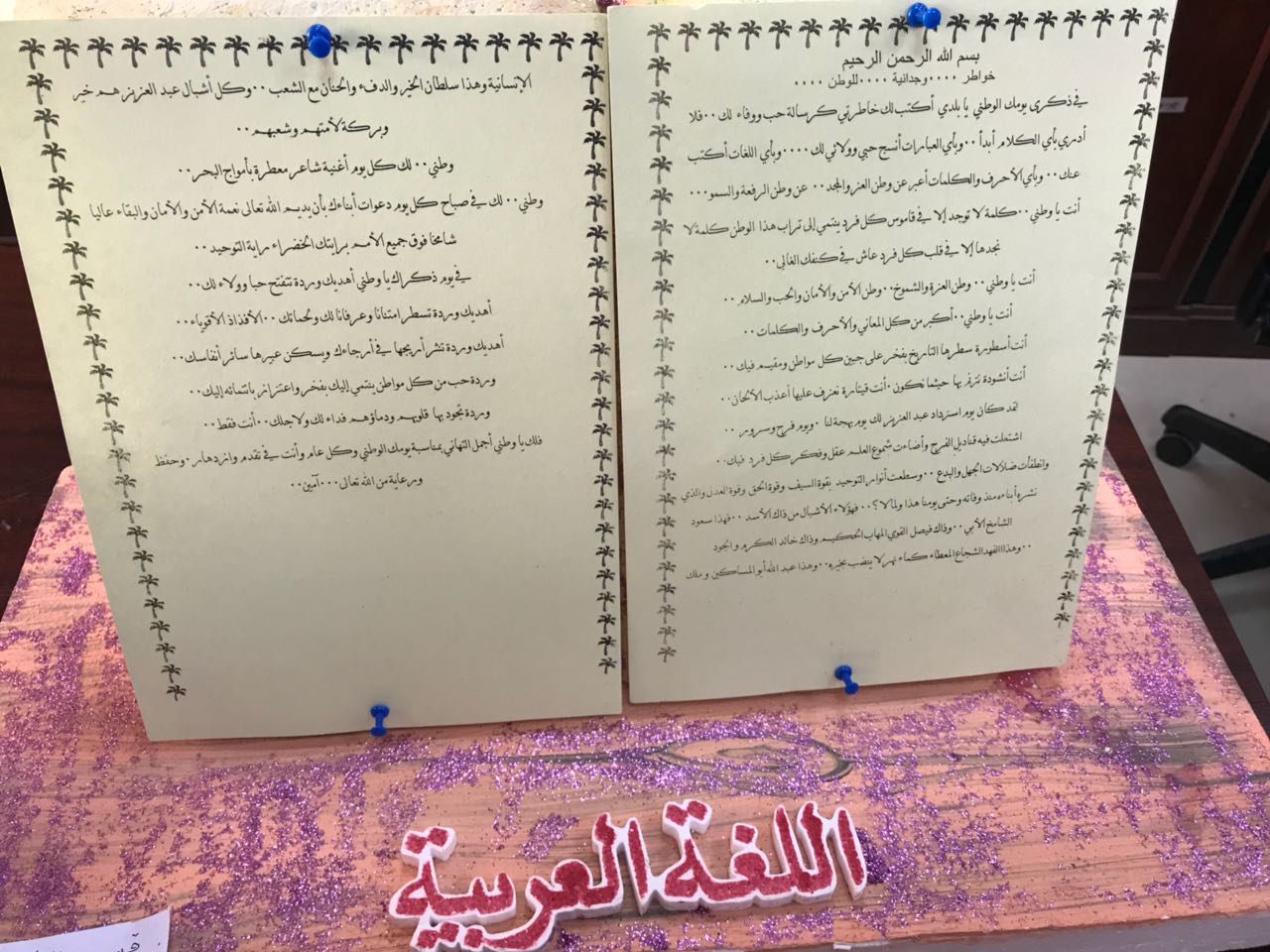 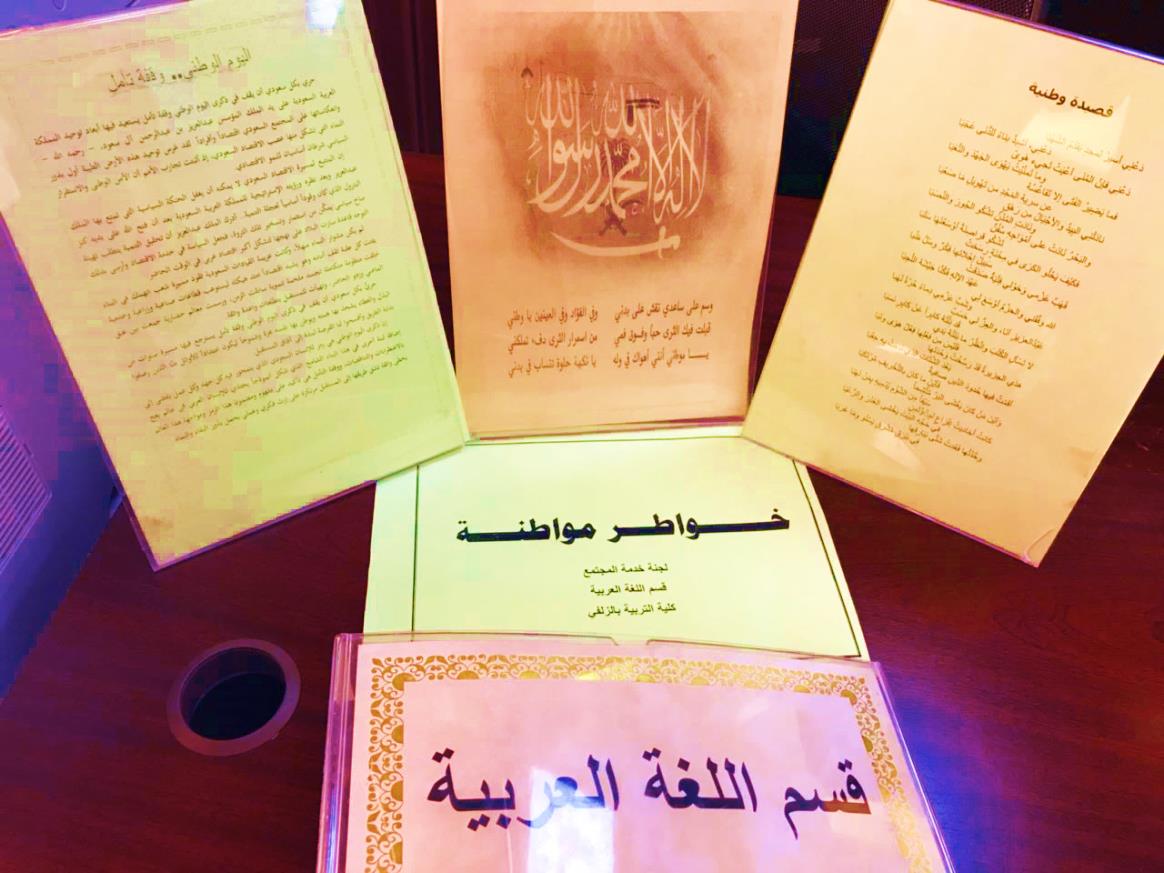 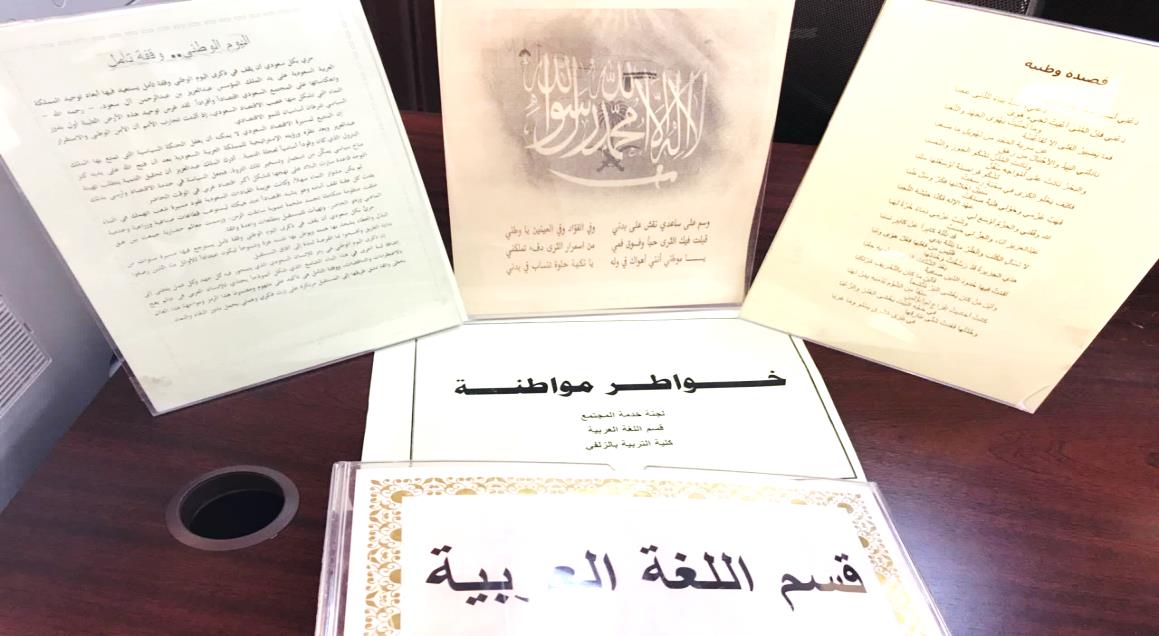 